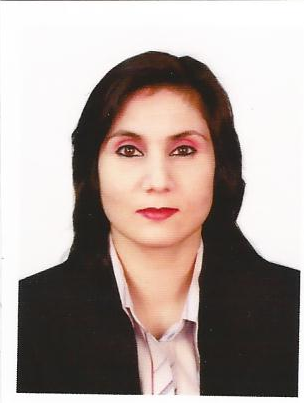 SUMIAH Email: sumiah.334107@2freemail.com ABUDHABIUNITED ARAB EMIRATESCAREER OBJECTIVE:To seek a challenging position as Executive Secretary / Administration Executive / Customer Support / Sales Executive with opportunity and growth that would best fit my qualification and develop further my talent and skills for continues career improvement.PROFESSIONAL CAPABILITIES:08 years of experience in sales co-ordination, business development, customer service and general office administration.Have excellent communication skills.Have very good computer skills.Well-developed research and analytical skills, proficient enough with interpersonal skills.Sound client service skills in multicultural and a high pressure environment.Flexibility and adaptability in the face of changing priorities and workloads.Experience in windows based applications.CAREER SYNOPSIS:PRODILE MIDDLE EAST COMPANY: JEBEL-ALIDUBAI.	Working period 1995-1997Responsibilities:Handling schedule appointments.Managed outlet cash, petty cash voucher, cheque, foreign currency exchange and credit card payments.Attending general calls, email, faxes, and receives emails and reply accordingly.Maintaining an efficient, well organized filing system.SAS HOLIDAYS: INDRANAGAR BANGALORE.Working period 2001-2005Attending all the incoming/outgoing calls of clientProviding proper feedback to the problems of our clients, responsible for all the in/out documents.Co-ordinate with various staff for operational support activities, serve as a liaison between departments and operating units in the resolution of day-to day administration.Responsible for other duties as assigned.BROOKS INTERNATIONAL: BANGALORESecretary/Admin AssistantWorking period 2005-2007Responsibilities:Secretarial and executive services for MD and managerial staff.Supervise and coordinate activities of staff.Screen telephone and personal callers, make and record appointments.Review and answer correspondence, file correspondence and other records.Data encoding, input, scanning and transcribing of all computer related information of the company.Responsible for handling queries, incoming and outgoing calls, faxes and emails.Draft letters and reports on behalf of the company.Prepare contracts, internal memos and business letters.Prepare agenda or programs for meetings, organize meetings for the management.Attend and take minutes of the meetings.Organize business itineraries, travel arrangements etc.Retrieving, reviewing and distribution of mails to all staff and other departments.Coordinate in purchasing office supplies.Handle basic accounts.	TWO THOUSAND THIRTY GENERAL TRADING SERVICES	ABU-DHABI	     Personal Assistant {March- May 2012}Secretarial and executive services to General Manager.Making appointments, preparing for meetings.Attend and take minutes of the meetings.Make arrangements for travelling etc.Responsible for other duties as assigned.AMRITA MEDICAL CENTER.  ABU-DHABI.RECEPTIONIST October 2012-January 2013.Handling schedule appointments.Attend general calls, fix appointments, email, and faxes & receives mails & reply accordingly.Maintain an efficient, well organized filing system.                                      TWO THOUSAND TWENTY GENERAL TRADING SERVICES ABU-DHABI.                                       SECRETARY February 2013-October 2013.Secretarial and executive services to General Manager.Making appointments, preparing for meetings.Attend and take minutes of the meetings.Make arrangements for travelling etc.Responsible for other duties as assigned.Attend calls, email, and faxes & receive mails & reply accordingly.Maintain efficient, well organized filing system.EDUCATIONAL QUALIFICATIONS:Bachelor of ArtsPersonal information: Date of Birth			April 03, 1973Sex							FemaleMarital Status 						MarriedPresent visa status					Husband’s Visa.